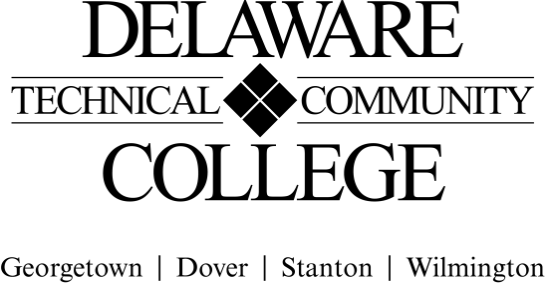 Course Evaluation Measures Menu Course number: COM 160Course title:  Intro to Public RelationsCampus location(s):  GeorgetownEffective semester: 202051Core Course Performance Objectives 1. Explain the history and evolution of the public relations industry. 2. Illustrate a fluency in the terminology and tools of the public relations industry. 3. Identify and adhere to the ethical and professional standards in the public relations field.4. Develop, assess, and interpret a variety of public relations materials.Summative EvaluationsPlease note: All courses must have a minimum of four summative evaluation measures, and those measures should include a variety of evaluation methods (e.g., test, oral presentation, group project). Please list all summative evaluation measures.  In addition to these summative measures, a variety of formative exercises/quizzes/other assignments should be used to guide instruction and learning but do not need to be included on this template. For each measure, please include a scope of the assignment: for example, if requiring a research paper, include the range of required number of words and number and types of sources; for a test, include the types and number of questions; for a presentation, include the minimum and maximum time, and so on. FINAL COURSE GRADE(Calculated using the following weighted average)(Electronic Signature Permitted)Submitted by (Collegewide Lead): _____Rob Rector____________			Date _____6/1/18_________ Approved by counterparts		 	 				Date ___________________ Reviewed by Curriculum Committee 	 				Date ___________________CCPOEvaluation Measures: Include each agreed upon measure and scope of that measure (see above).1, 2, 3, 4Tests: (6-10) End-of-chapter assessments for each covered within the class2, 3, 4 Group Project: Work collaboratively with classmates to develop PR plan for various real and hypothetical situations.1, 2, 3, 4Written Assignments: Using text and/or real-world scenarios, students respond/assess/ recommend alternatives to particular aspects of PR1, 2, 3, 4Class Participation: students must engage in classroom discussions and work respectfully with classmates in examining best PR practices.Evaluation MeasurePercentage of final gradeSummative: Tests (6-10) (Equally weighted)40%Summative: Group project 30%Formative: Written Assignments20%Formative: Class Participation10%TOTAL100%